GSM PROGATE 2GJednoduchý video manuál pro nastavení uživatelů a impulzního výstupu GSM OUT1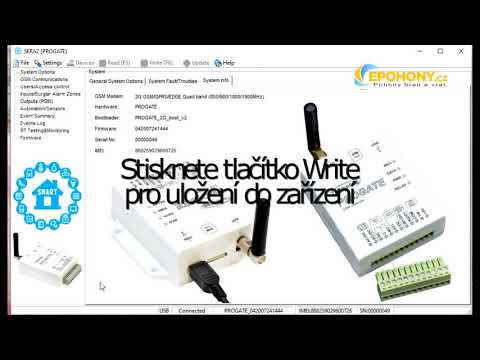 Link na video:https://youtu.be/zyJLiwQFn-I